Главам внутригородских муниципальных образований Санкт-ПетербургаУважаемые коллеги!В адрес Совета муниципальных образований Санкт-Петербурга поступила информация, подготовленная  Санкт-Петербургской транспортной прокуратурой.С целью правового просвещения населения и разъяснения требований действующего законодательства в сфере транспорта прошу Вас разместить прилагаемую информацию Санкт-Петербургской транспортной прокуратуры на официальных сайтах и газетах муниципальных образований Санкт-Петербурга.Прошу направить информацию о размещении данного материала, указав ссылку на источник публикации (официальный сайт, печатное издание и т. д.). Письма прошу направлять по адресу эл. почты: info-sovetmo@yandex.ru. Приложение: на 2 л. в 1 экз.                С уважением,Исполнительный директор Совета                                                                               М.И. НовиковИсп. Крутяев И.А.тел. (812) 291-23-39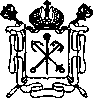 СОВЕТ МУНИЦИПАЛЬНЫХ ОБРАЗОВАНИЙСАНКТ-ПЕТЕРБУРГА_________195221, Санкт-Петербург,пр. Металлистов д.93, лит. Ател./факс: (812) 291-23-39;е-mail: info-sovetmo@yandex.ruhttp://www.sovetmo-spb.ruОГРН 1067800031420ИНН 7840017348 КПП 784001001СОВЕТ МУНИЦИПАЛЬНЫХ ОБРАЗОВАНИЙСАНКТ-ПЕТЕРБУРГА_________195221, Санкт-Петербург,пр. Металлистов д.93, лит. Ател./факс: (812) 291-23-39;е-mail: info-sovetmo@yandex.ruhttp://www.sovetmo-spb.ruОГРН 1067800031420ИНН 7840017348 КПП 784001001СОВЕТ МУНИЦИПАЛЬНЫХ ОБРАЗОВАНИЙСАНКТ-ПЕТЕРБУРГА_________195221, Санкт-Петербург,пр. Металлистов д.93, лит. Ател./факс: (812) 291-23-39;е-mail: info-sovetmo@yandex.ruhttp://www.sovetmo-spb.ruОГРН 1067800031420ИНН 7840017348 КПП 784001001СОВЕТ МУНИЦИПАЛЬНЫХ ОБРАЗОВАНИЙСАНКТ-ПЕТЕРБУРГА_________195221, Санкт-Петербург,пр. Металлистов д.93, лит. Ател./факс: (812) 291-23-39;е-mail: info-sovetmo@yandex.ruhttp://www.sovetmo-spb.ruОГРН 1067800031420ИНН 7840017348 КПП 784001001СОВЕТ МУНИЦИПАЛЬНЫХ ОБРАЗОВАНИЙСАНКТ-ПЕТЕРБУРГА_________195221, Санкт-Петербург,пр. Металлистов д.93, лит. Ател./факс: (812) 291-23-39;е-mail: info-sovetmo@yandex.ruhttp://www.sovetmo-spb.ruОГРН 1067800031420ИНН 7840017348 КПП 784001001от 12.02.2016 г.№76 - СМО